  St Mary of the Angels Catholic Primary School 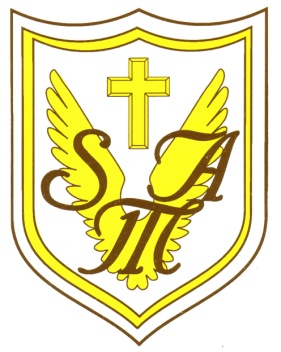 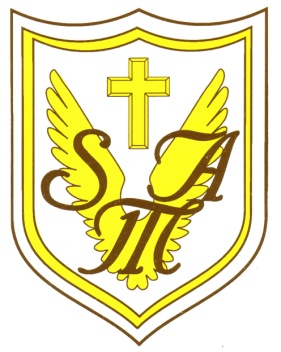 Weston Crescent, Aldridge, Walsall, WS9 0HA    Tel: 01922 743411Email – postbox@st-maryangel.walsall.sch.ukRecognising and celebrating the presence of Christ in one anotherHeadteacher – Mrs Natalie HillEmail – nhill@st-maryangel.walsall.sch.ukSENDCO – Mrs Jodie DellEmail – jdell@st-maryangel.walsall.sch.ukSt Mary of the Angels Catholic Primary School SEN Information Report 2022-2023 This report is published in accordance with the Special Educational Needs and Disability Regulations 2014 as outlined in the SEN Code of Practice - which can be found at:https://www.gov.uk/government/publications/send-code-of-practice-0-to-25ST MARY OF THE ANGELS CATHOLIC PRIMARY SCHOOL IS A MAINSTREAM PRIMARY SCHOOL WITH AN INCLUSIVE ETHOS.HOW DOES THE SCHOOL KNOW IF CHILDREN NEED EXTRA HELP?At our school, children are identified as having SEND (Special Educational Needs and Disabilities) through a variety of ways, usually a combination, which may include some of the following:Liaison with previous school or pre-school settingChild performing below ‘age expected’ levels Concerns raised by a parentConcerns raised by a teacher: for example, if behaviour or self esteem is affecting performanceLiaison with external agencies e.g. for a physical/ sensory issue, speech and languageChildren with an EHCP (Education Health and Care Plan) already have many of their needs clearly identified. Their placement at our school is a decision that is made by the Walsall Education Authority. HOW DO I RAISE CONCERNS IF I NEED TO?Talk to us – contact your child’s class teacher about your concerns initially. If you feel that you would like to speak to a senior member of staff, ask to arrange an appointment with the SENDCO or the Head Teacher. Appointments can be arranged in person, by phone or by email. Please see the school contact details at the top of this report.HOW WILL THE SCHOOL SUPPORT MY CHILD?The class teacher will oversee, plan and work with each child with SEND in their class to ensure that appropriate progress is made in every areaOur Inclusion Manager/Head Teacher will oversee the progress of any child identified as having SEND There may be a TA (Teaching Assistant) working with your child either individually or as part of a group. The content of this support will be explained to parents when it begins and reviewed and shared during termly reviews / parents evenings. The support may be provided by an Educational Psychologist, Speech and Language Therapist, Occupational Therapist or other nominated agency support. The class teacher will meet with you formally at your parent meeting, in order to discuss your child’s progress and the support that they are receivingClass teachers are always happy to discuss your child’s needs if you have questions or concerns between more formal meetings. Please speak to them directly to arrange thisAn appointment can be made with the Inclusion Manager to discuss support in more detail if required. Pupil profiles will be shared with you and your child (age appropriate) which form part of the written record and copies will be given to you.4    WHAT SUPPORT WILL THERE BE FOR MY CHILD’S OVERALL WELL BEING?We are an inclusive school that holds a child’s emotional and spiritual development as a priority. We facilitate many intrinsic and extrinsic rewards to promote resilience, independence, self-esteem – all values implicit in developing overall well-being of each child.The class teacher has overall responsibility for the pastoral, medical and social care of every child in their classTHE ADMINISTRATION OF MEDICINESThe school has a policy regarding the administration and managing of medicines. Parents can request a ‘hard copy’ of this policy from the school officeParents need to contact the school office if prescribed medication is recommended by healthcare professionals and needs to be taken during the school day. Any medication must be given to the school in the packaging that it was dispensed in by the pharmacy, with the child’s name and administration information clearly shown. A form must also be completed by the parent and medicines handed into and collected from the school officeOn a day-to-day basis, the First Aider will oversee the administration of any medicines. Another member of staff will always witness any administrationAs a staff, we have regular training and updates on conditions and medication affecting individual children, so that all staff are aware of procedure.Staff hold first aid qualifications, which are updated regularly.BEHAVIOUR, AVOIDING EXCLUSION AND INCREASING ATTENDANCEThe school has adopted behaviour policy available on the school website. If a child has significant behaviour difficulties, a pupil profile is written to identify the specific issues, put relevant support in place and set targets with a view to identifying and addressing the underlying reasons behind the behaviour – supported by Outreach and external agencies as needed. The school works closely with outside agencies when required.The school has an adopted attendance policy. Attendance of every child is monitored on a daily basis by the school. Lateness and absence are recorded and reported to the Headteacher who may involve the Early Help Assessment Team or Children’s Services if this becomes a concern. Various incentive schemes are used to promote positive attendance throughout the school including the presentation of certificates individually.MY CHILD VIEWSChildren who have pupil profiles discuss their progress and targets with their class teacher / Inclusion Manager when these are reviewed (age appropriate)Children are routinely asked to reflect on their learning and share how they feel they are progressing during the course of their daily learning journey.   HOW ACCESSIBLE IS THE SCHOOL ENVIRONMENT?Our school has an adopted accessibility policyAll areas of the school are accessible by wheelchair.  One disabled parking bay is available in the staff car park. Accessible toilet facilities are available in three key areas of the school premises.If you have specific access queries or concerns please speak with us.   HOW WILL THE CURRICULUM BE DIFFERENTIATED TO MATCH MY CHILD’S NEEDS?The curriculum plans are available to parents on the school website and are updated regularly. All learning activities within class are planned and differentiated at an appropriate level, so that all children are able to access learning according to their specific needs. Typically, this might mean that in a lesson there would be three different levels of work set for the class, however on occasions this might be individually differentiatedThe class teacher, alongside the Inclusion Manager will discuss a child’s needs and what support will be appropriateChildren with SEND will have access to the appropriate resources needed in order to help them to make progress e.g. phonic mats, coloured overlays, visual timelines. The Inclusion Manager reports to the Head teacher and Governors to inform them about the progress of children with SEND and how resources are being used. The governor responsible for SEND also meets regularly with the Headteacher. The governors agree priorities for spending within the SEN budget, including the Pupil Premium, with the overall aim that all children receive the support that they need in order to make progress. This will include resourcing appropriate equipment and facilities.HOW WILL WE KNOW IF THIS HAS HAD AN IMPACT?Ensuring that the child is making progress academically against national/ age expected levels (or equivalents) and that the gap is narrowing between them and their peers.By reviewing children’s targets in pupil profiles termly, ensuring they are being met.Through verbal/written feedback from the child, parent, teacher, external agency.Through moving children off the SEN Register when they have made sufficient progress – parents will always be informed if this has taken place. HOW WILL I KNOW HOW MY CHILD IS DOING AND HOW WILL YOU HELP ME TO SUPPORT       MY CHILD’S LEARNING?You are welcome to make an appointment to meet with either the class teacher or Inclusion Manager at any time throughout the year and discuss how your child is getting on. We can offer advice and practical ways that you can help to support your child at homeEvery child has a reading diary where parents and school can communicate in ‘informal’ written form. These books are checked by school staff as often as possibleYour child may have a pupil profile that will have individual targets. This is discussed with you on at least a termly basis and parents are provided with a copy. The conversation will also provide suggestions as to how you can support your child’s learning at home. All parents are offered a termly opportunity to participate in a learning conversation through attending a parent’s evening.When the child’s pupil profile is reviewed, comments are made against each target to show what progress the child has made.If your child has an EHCP, a formal meeting will take place to discuss your child’s progress and a report will be written at least annually. HOW DOES THE SCHOOL KNOW HOW WELL MY CHILD IS DOING?As a school we track and analyse the children’s progress in learning against national and age related expectations.The class teacher continually assesses each child and notes areas where they are improving and where further support is needed. As a school, we track children’s progress from entry at Year R through to Year 6, using a variety of different methods. Please ask the school if you require any further details.Pupil Progress Meetings are held each half term between each class teacher and the Head Teacher. In these meetings, a discussion takes place concerning children who are not making expected progress and possible actions are discussedWhere specific needs are apparent, the school can request support from an appropriate outside agency e.g. Educational Psychology Service, Speech and Language Therapy.The Headteacher reports to the Governing Body to inform them about the progress of children with SEND.HOW WILL MY CHILD BE INCLUDED IN ACTIVITIES OUTSIDE THE CLASSROOM, INCLUDING SCHOOL TRIPS?All children are included in all parts of the school curriculum and we aim for all children to be included on school trips. We will provide the necessary support to ensure that this is successful and may discuss this in advance with parents. It might be appropriate for a parent/carer to accompany a child on a school trip, depending upon the child’s individual needsA risk assessment is carried out prior to any off site activity to ensure everyone’s health & safety will not be compromised. In the unlikely event that it is considered unsafe for a child to take part in an activity, then alternative activities that will cover the same curriculum areas will be provided within the school environment, wherever possible.A variety of after school clubs are provided and we aim for these to be as inclusive as possible. Each child’s needs will be considered on an individual basis. HOW WILL THE SCHOOL PREPARE AND SUPPORT MY CHILD WHEN JOINING THE       SCHOOL OR TRANSFERRING TO A NEW SCHOOL?We encourage all new children to visit the school prior to starting and we facilitate visits to children in their home settings for nursery and reception children.We create transition booklets for children if transition is likely to prove challenging.For children starting in Nursery and Reception, the child and parent are invited for a morning/afternoon session to meet the teachers and see the setting. We then have an induction period for our reception children in September, which builds confidence over several days where children, parents and staff get to know each other.Transition information is shared between pre-schools and other schools prior to children their start date. The Head Teacher/Teachers will visit settings where it is felt there is a need.We liaise closely with the staff when receiving and transferring children to and from different schools, ensuring all relevant paperwork is passed on and all needs are discussed and understoodIf your child has SEND needs, we will hold a transition meeting.Transition between year groups and key stages within the school will be dealt with as part of our annual programme of transition and handover to the next class teacherAt any point where a child with SEND is preparing to leave our school, we would seek to arrange additional visits for the child in question to support smooth transition.  Many secondary schools also run programmes specifically tailored to aid transition for the more vulnerable pupils at the end of the primary stage of education.   WHAT SPECIALIST SERVICES AND EXPERTISE ARE AVAILABLE AT OR ACCESSED BY        THE SCHOOL?Our Inclusion Manager holds the national SENCO accreditation. Within the school we have a culture of sharing good practise and expertise; this enables us to ensure our staff have as much knowledge as possible within the field of supporting children with SENDThe environment is designed to support children with individual needs e.g. visual timelines,  individual workstations etc as requiredAs a school we work closely with any external agencies that we feel are relevant to supporting individual children’s’ needs within our school including: Health services including: GPs, school nurse, CAMHS (Child and Adolescent Mental Health Service), clinical psychologist, paediatricians, speech and language therapists, occupational and physiotherapists; Children’s Services including: Early Help locality teams, social workers; educational psychologists and specialist advisory teachers.   WHAT TRAINING HAVE THE STAFF SUPPORTING CHILDREN WITH SEND HAD OR ARE    CURRENTLY HAVING?We look to ensure that we have a variety of skills among our staff body, in order to enable us to support children in the best possible wayThe school have an experienced SENCo and a Pastoral Lead both with responsibility for keeping abreast of relevant training in SEN areas and in Wellbeing. School leaders call on staff with areas of specialism regularly.  Whole group sessions or bespoke support based upon the needs of both children and staff are timetabled as required.    WHO CAN I CONTACT FOR FURTHER INFORMATION?Please speak to the class teacher in the first instance General information relating to SEND can be found on the school website, including within the SEND policy. This can be found on the school websiteFurther information is available from the Inclusion Manager / Head teacher The school has a complaints policy, which is available on the policy page of the school websiteYou might also wish to visit the following website:Walsall Local Offer, outlining services available for children and young people who have SEND   https://go.walsall.gov.uk/the-send-local-offer   WHO SHOULD I CONTACT IF I AM CONSIDERING WHETHER MY CHILD SHOULD JOIN THE    SCHOOL?Please contact the School Admin Officer for further information about the school and to arrange a meeting with the Head Teacher, in the first instance.Tel: 01922 743411	      postbox@st-maryangel.walsall.sch.uk